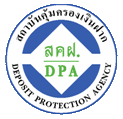 ประกาศสถาบันคุ้มครองเงินฝากเรื่อง ขยายเวลารับสมัครงาน------------------------- 	ตามที่สถาบันคุ้มครองเงินฝาก (สคฝ.) ได้มีประกาศ สคฝ. เรื่อง รับสมัครงาน ลงวันที่ 3 เมษายน 2566 รับสมัครบุคคลผู้ที่มีพื้นความรู้และคุณสมบัติตามที่ระบุไว้ เพื่อขึ้นบัญชีสำหรับสอบคัดเลือกเป็นพนักงานสัญญาจ้างในตำแหน่งดังต่อไปนี้ เจ้าหน้าที่ /เจ้าหน้าที่อาวุโส / เจ้าหน้าที่ชำนาญงาน ฝ่ายบริหารความเสี่ยง เจ้าหน้าที่ /เจ้าหน้าที่อาวุโส / เจ้าหน้าที่ชำนาญงาน ฝ่ายวิเคราะห์สถาบันการเงิน           เพื่อให้การรับสมัครคัดเลือกดังกล่าวเป็นไปด้วยความเหมาะสม สคฝ. จึงขยายเวลาการรับสมัครคัดเลือกเป็นพนักงานสัญญาจ้าง จากเดิมสิ้นสุดในวันที่ 30 เมษายน 2566 เป็นวันที่ 31 พฤษภาคม  2566 ตามรายละเอียดดังนี้การสมัครผู้สนใจสามารถยื่นใบสมัครพร้อมหลักฐานต่าง ๆ ตั้งแต่บัดนี้เป็นต้นไป ตามรายละเอียดดังนี้2.1 วิธีการสมัครโปรด Download File ใบสมัครงาน ที่ www.dpa.or.th ผู้สมัครต้องพิมพ์ข้อมูล
ใบสมัครงานตามแบบฟอร์มที่สถาบันคุ้มครองเงินฝากกำหนดเท่านั้น Attached File ใบสมัครที่พิมพ์ข้อมูลครบถ้วน พร้อม Scan หลักฐานต่าง ๆ ส่งไปที่ Email : Recruitment@dpa.or.th หรือยื่นใบสมัครพร้อมหลักฐานด้วยตนเอง ในวันและเวลาราชการ (08.30 – 16.30 น.) หรือส่งทางไปรษณีย์ ที่ฝ่ายทรัพยากรบุคคล สถาบันคุ้มครองเงินฝาก อาคารเอสเจ อินฟินิท วันบิสซิเนส คอมเพล็กซ์ ชั้น 25 เลขที่ 349 ถนนวิภาวดีรังสิต แขวงจอมพล เขตจตุจักร กรุงเทพฯ 10900                         4) กำหนดการรับสมัครสำหรับรอบขยายระยะเวลาถึงวันที่ 31 พฤษภาคม 25662.2 หลักฐานประกอบการสมัคร1) รูปถ่ายขนาด 3 x 4 ซม. หน้าตรงไม่สวมหมวกไม่ใส่แว่นตาสีดำ ถ่ายไว้ไม่เกิน 1 ปี จำนวน 1 รูป2) สำเนาหลักฐานแสดงพื้นความรู้ (Transcript) จำนวน 1 ฉบับ หากมีวุฒิการศึกษาสูงกว่าระดับปริญญาตรี ให้ยื่นสำเนาวุฒิการศึกษาระดับปริญญาตรีด้วย3) สำเนาหลักฐานแสดงภาษาอังกฤษ (คะแนนสอบ TOEIC ตามที่กำหนดนับถึงวันสมัคร
ไม่เกิน 4 ปีหรือผลคะแนนสอบที่เทียบเคียงกัน ยกเว้น ผู้จบการศึกษาสถาบันในต่างประเทศ หรือหลักสูตรภาษาอังกฤษในประเทศ)4) สำเนาบัตรประจำตัวประชาชน บัตรข้าราชการ บัตรพนักงานรัฐวิสาหกิจ 
บัตรพนักงานองค์การของรัฐอย่างใดอย่างหนึ่ง จำนวน 1 ฉบับ5) สำเนาทะเบียนบ้าน จำนวน 1 ฉบับ6) สำเนาการผ่านเกณฑ์ทหาร (สำหรับเพศชาย) จำนวน 1 ฉบับ7) สำเนาหลักฐานอื่น ๆ ใบเปลี่ยนชื่อตัว ชื่อสกุล (ถ้ามี)ทั้งนี้ ให้รับรองสำเนาเอกสารการสมัครงานทุกฉบับ3.	การคัดเลือกผู้สมัคร1)	สคฝ. จะพิจารณาเฉพาะผู้สมัครที่กรอกใบสมัครงานครบถ้วน พร้อมหลักฐานการสมัครเท่านั้น  2)		สคฝ. จะติดต่อผู้สมัครโดยตรงให้เข้ารับการทดสอบเพื่อคัดเลือกตามขั้นตอนที่กำหนดโดย สคฝ. สงวนสิทธิ์ที่จะพิจารณาคุณสมบัติและความเหมาะสมในเบื้องต้นของผู้สมัครที่จะเชิญเข้ารับการทดสอบ ซึ่งผู้สมัครต้องยอมรับผลการพิจารณาคัดเลือกดังกล่าว และจะโต้แย้งใด ๆ มิได้                3) สคฝ. จะประกาศรายชื่อที่ www.dpa.or.th ขึ้นทะเบียนผู้ผ่านการคัดเลือกไว้จำนวนไม่เกิน 5 ลำดับเป็นระยะเวลา 1 ปี นับจากวันประกาศผลการคัดเลือก หากตำแหน่งที่ได้รับการขึ้นทะเบียนว่างลง สคฝ. 
จะพิจารณาเรียกลำดับถัดไปมารายงานตัวตามที่ สคฝ. กำหนด 	4) กรณีที่ไม่ผ่านการพิจารณารับเข้าทำงาน ข้อมูลในใบสมัครจะเก็บรักษาไว้เป็นระยะเวลา 1 ปี 
เพื่อพิจารณาความเหมาะสมกับตำแหน่งอื่น	4. อัตราเงินเดือนเริ่มต้น		1) เจ้าหน้าที่ /เจ้าหน้าที่อาวุโส / เจ้าหน้าที่ชำนาญงาน ฝ่ายบริหารความเสี่ยง อัตราเงินเดือนเริ่มต้น ระดับปริญญาตรี 27,000 บาท + เงินเพิ่มตามวุฒิการศึกษา และคุณสมบัติเพิ่มเติม	2) เจ้าหน้าที่ /เจ้าหน้าที่อาวุโส / เจ้าหน้าที่ชำนาญงาน ฝ่ายวิเคราะห์สถาบันการเงิน อัตราเงินเดือนเริ่มต้น ระดับปริญญาตรี 27,000 บาท + เงินเพิ่มตามวุฒิการศึกษา และคุณสมบัติเพิ่มเติม		5. การทำสัญญาจ้าง	ระยะเวลาการจ้าง : 3 ปี (สคฝ. จะพิจารณาบรรจุเป็นพนักงานประจำเมื่อผ่านการประเมินตามเกณฑ์ที่ สคฝ. ที่กำหนด)
	กรณีเป็นบุคลากรภายใน สคฝ. ให้ดำเนินการตามกระบวนการเสนอเลื่อนตำแหน่งหรือย้ายงาน              โดยนับสภาพการจ้างและอายุงานต่อเนื่อง	6. สอบถามข้อมูลเพิ่มเติมฝ่ายทรัพยากรบุคคล สถาบันคุ้มครองเงินฝาก โทร. 0 2272 0300 ต่อ 264, 266E-mail: recruitment@dpa.or.th	               28 เมษายน 2566คุณสมบัติผู้สมัครเจ้าหน้าที่ / เจ้าหน้าที่อาวุโส / เจ้าหน้าที่ชำนาญงาน ฝ่ายบริหารความเสี่ยง คุณสมบัติผู้สมัครเจ้าหน้าที่ / เจ้าหน้าที่อาวุโส / เจ้าหน้าที่ชำนาญงาน ฝ่ายวิเคราะห์สถาบันการเงินหัวข้อรายละเอียดวุฒิการศึกษาสำเร็จการศึกษาตั้งแต่ปริญญาตรีขึ้นไปสาขาวิชาสาขาการเงิน สถิติ บริหารความเสี่ยง เทคโนโลยีสารสนเทศ หรือสาขาอื่น ๆ ที่เกี่ยวข้องประสบการณ์ / ความรู้ / ความสามารถพิเศษคุณสมบัติ- สัญชาติไทย อายุไม่เกิน 45 ปี ณ วันที่ยื่นใบสมัคร หากเป็นเพศชาย ต้องผ่านการรับราชการทหาร หรือพ้นการเกณฑ์ทหารแล้ว หรือมีหลักฐานแสดงว่าไม่ต้องรับราชการทหารมีประสบการณ์อย่างน้อย 4 ปี ในด้านการบริหารความเสี่ยงองค์กร (ERM) หรือการบริหารความเสี่ยงด้านปฏิบัติการ (Operation Risk) หรือการบริหารความเสี่ยงด้านความมั่นคงปลอดภัยสารสนเทศ มีความรู้ด้านภาษาอังกฤษดี (คะแนนสอบ TOEIC 550 คะแนนขึ้นไปนับถึงวันสมัครไม่เกิน 4 ปีหรือผลคะแนนสอบที่เทียบเคียงกัน ยกเว้น               ผู้จบการศึกษาสถาบันในต่างประเทศ หรือหลักสูตรภาษาอังกฤษในประเทศ ไม่ต้องยื่นคะแนนสอบภาษาอังกฤษ)- มีความสามารถและทักษะในการใช้คอมพิวเตอร์ในระดับดี
  (word, excel, power point, outlook)- มีบุคลิกภาพที่ดี มีมนุษย์สัมพันธ์ดี- มีทักษะในการสื่อสาร และประสานงานทั้งภายในสถาบันและภายนอก
  สถาบันหน้าที่ความรับผิดชอบหน้าที่ความรับผิดชอบหน้าที่ความรับผิดชอบดำเนินการตามกรอบการบริหารความเสี่ยงระดับองค์กร และระดับปฏิบัติการออกแบบเครื่องมือในการประเมินและติดตามความเสี่ยงดำเนินการตามกรอบการบริหารความเสี่ยงระดับองค์กร และระดับปฏิบัติการออกแบบเครื่องมือในการประเมินและติดตามความเสี่ยงดำเนินการตามกรอบการบริหารความเสี่ยงระดับองค์กร และระดับปฏิบัติการออกแบบเครื่องมือในการประเมินและติดตามความเสี่ยงหัวข้อรายละเอียดวุฒิการศึกษาสำเร็จการศึกษาตั้งแต่ปริญญาตรีขึ้นไปสาขาวิชาสาขาการบัญชี การเงินการธนาคาร บริหารธุรกิจ เศรษฐศาสตร์ สถิติ หรือสาขาอื่น ๆ ที่เกี่ยวข้องประสบการณ์ / ความรู้ / ความสามารถพิเศษคุณสมบัติ- สัญชาติไทย อายุไม่เกิน 45 ปี ณ วันที่ยื่นใบสมัคร หากเป็นเพศชาย ต้องผ่านการรับราชการทหาร หรือพ้นการเกณฑ์ทหารแล้ว หรือมีหลักฐานแสดงว่าไม่ต้องรับราชการทหารมีประสบการณ์อย่างน้อย 2 ปี ด้านการวิเคราะห์ข้อมูล (Data Analytics) โดยสามารถเขียน SQL สำหรับเตรียมข้อมูล และสามารถพัฒนา Data visualization ที่เหมาะสมในการแสดงผล และสามารถการคิดวิเคราะห์เชิงตัวเลข พร้อมจัดทำบทวิเคราะห์ได้  มีความรู้ด้านภาษาอังกฤษดี (คะแนนสอบ TOEIC 550 คะแนนขึ้นไปนับถึงวันสมัครไม่เกิน 4 ปีหรือผลคะแนนสอบที่เทียบเคียงกัน ยกเว้น               ผู้จบการศึกษาสถาบันในต่างประเทศ หรือหลักสูตรภาษาอังกฤษในประเทศ ไม่ต้องยื่นคะแนนสอบภาษาอังกฤษ)- มีความสามารถและทักษะในการใช้คอมพิวเตอร์ในระดับดี
  (word, excel, power point, outlook)- มีบุคลิกภาพที่ดี มีมนุษย์สัมพันธ์ดี- มีทักษะในการสื่อสาร และประสานงานทั้งภายในสถาบันและภายนอก
  สถาบันหน้าที่ความรับผิดชอบหน้าที่ความรับผิดชอบหน้าที่ความรับผิดชอบการวิเคราะห์และติดตามภาวะเศรษฐกิจ เงินฝากและฐานะสถาบันการเงินที่อยู่ในระบบคุ้มครองเงินฝาก รวมถึงการศึกษาและวิจัยข้อมูลต่าง ๆ ที่เกี่ยวข้องในเชิงสถิติการวิเคราะห์และติดตามภาวะเศรษฐกิจ เงินฝากและฐานะสถาบันการเงินที่อยู่ในระบบคุ้มครองเงินฝาก รวมถึงการศึกษาและวิจัยข้อมูลต่าง ๆ ที่เกี่ยวข้องในเชิงสถิติการวิเคราะห์และติดตามภาวะเศรษฐกิจ เงินฝากและฐานะสถาบันการเงินที่อยู่ในระบบคุ้มครองเงินฝาก รวมถึงการศึกษาและวิจัยข้อมูลต่าง ๆ ที่เกี่ยวข้องในเชิงสถิติ